EVIDENCIA CIENTIFICA.¿Cuál es la conducta más adecuada en el tratamiento de la insuficiencia mitral moderada de etiología isquémica?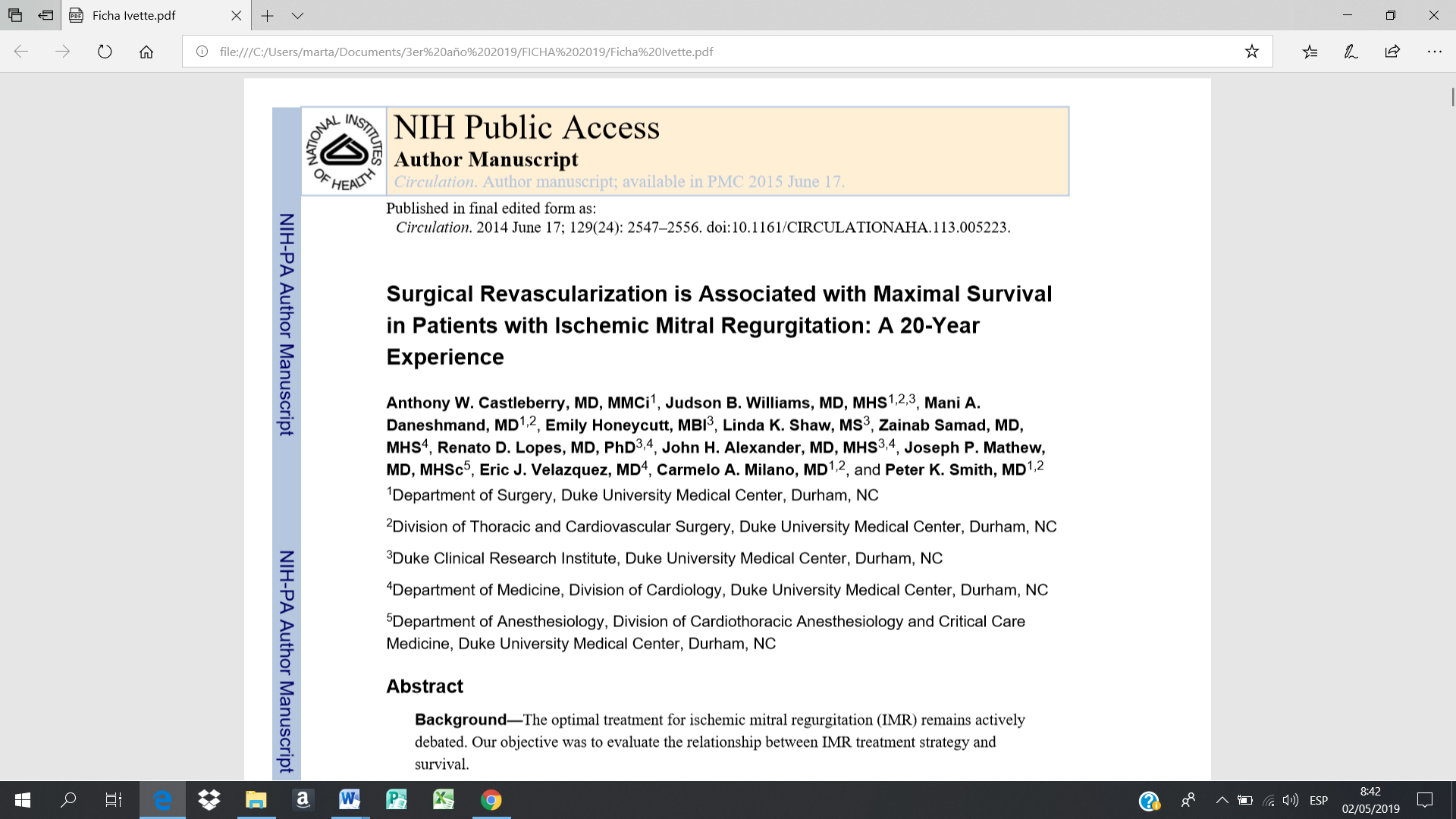 GRUPO 4EXPOSITOR: IVETTE D´ AMELIOMARTA GUEVARA  (RELATORA)MAURO BARRIOSHAROLD REYESPROPUESTA DEL GRUPO (APORTE)¿A que se refieren con tratamiento médico solo si al inicio de la inclusión del paciente se les realizo cateterismo cardiaco a TODOS los pacientes? Se usó como estadístico el valor de P para indicar significancia estadística para todas las comparaciones, la cual puede ser manipulable por el investigador. Son predictores independientes de mortalidad lo siguiente: Diabetes, tabaquismo, IC, Índice de Charlson, aumento de 10 latidos de la FC (hasta 90) presentes en pacientes con RMI. La estrategia terapéutica correspondía según el momento histórico en el que se encontraba la cohorte. Tomar en cuenta al interpretar resultados. No se puede responder la pregunta. OBSERVACIONES AL ARTÍCULO, SEGÚN LA DISCUSION EN SESIÓN:Una debilidad del estudio es en relación a que los grupos de tratamiento podían cruzarse, sin embargo se analiza bajo la premisa de intención a tratar, por lo tanto no se sabe a qué línea de tratamiento se debe la supervivencia. No hay diferencia en las características basales entre los distintos grupos de tratamiento porque los rangos intercuartilares se superponen No se sabe que paso con todos los pacientes del estudio dado que no se comparan los pacientes que se perdieron (5%) con los que se muestran en las curvas de Kaplan Meier. No se dispones de Lista de cotejo para estudios retrospectivos. 